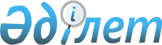 О внесении изменений в решение Жарминского районного маслихата от 10 июля 2018 года № 23/207-VI "Об утверждении Правил оказания социальной помощи, установления размеров и определения перечня отдельных категорий нуждающихся граждан"
					
			Утративший силу
			
			
		
					Решение Жарминского районного маслихата Восточно-Казахстанской области от 1 апреля 2020 года № 44/377-VI. Зарегистрировано Департаментом юстиции Восточно-Казахстанской области 14 апреля 2020 года № 6900. Утратило силу решением Жарминского районного маслихата Восточно-Казахстанской области от 30 декабря 2020 года № 53/530-VI
      Сноска. Утратило силу решением Жарминского районного маслихата Восточно-Казахстанской области от 30.12.2020 № 53/530-VI (вводится в действие по истечении десяти календарных дней после дня его первого официального опубликования).

      Примечание ИЗПИ.

      В тексте документа сохранена пунктуация и орфография оригинала.
      В соответствии с пунктом 2-3 статьи 6 Закона Республики Казахстан от 23 января 2001 года "О местном государственном управлении и самоуправлении в Республике Казахстан", постановлением Правительства Республики Казахстан от 21 мая 2013 года № 504 "Об утверждении Типовых правил оказания социальной помощи, установления размеров и определения перечня отдельных категорий нуждающихся граждан", статьями 26, 49 Закона Республики Казахстан от 6 апреля 2016 года "О правовых актах", Жарминский районный маслихат РЕШИЛ:
      1. Внести в решение Жарминского районного маслихата от 10 июля 2018 года № 23/207-VІ "Об утверждении Правил оказания социальной помощи, установления размеров и определения перечня отдельных категорий нуждающихся граждан" (зарегистрировано в Реестре государственной регистрации нормативных правовых актов за № 5-10-148, опубликовано в Эталонном контрольном банке нормативных правовых актов Республики Казахстан в электронном виде 9 августа 2018 года) следующие изменения:
      В Правилах оказания социальной помощи, установления размеров и определения перечня отдельных категорий нуждающихся граждан, утвержденных указанным решением:
      пункт 8 изложить в новой редакции:
      "8. Установить порог среднедушевого дохода в размере двухкратной величины прожиточного минимума.";
      Пункт 12 изложить в новой редакции:
      "12. Единовременная социальная помощь к памятным датам и праздничным дням предоставляется следующим категориям граждан:
      1) День вывода ограниченного контингента советских войск из Демократической Республики Афганистан – 15 февраля – участникам боевых действий на территории других государств – 33,4 (тридцать три целых четыре десятых) месячных расчетных показателей;
      2) Международный женский день – 8 марта:
      многодетным матерям, награжденным подвесками "Алтын алқа", "Күміс алқа", орденами "Материнская слава" I и II степени, или ранее получившим звание "Мать-героиня" – 5 (пять) месячных расчетных показателей;
      многодетным семьям, имеющим в своем составе четырех и более совместно проживающих несовершеннолетних детей, в том числе детей, обучающихся по очной форме обучения в организациях среднего, технического и профессионального, послесреднего, высшего и (или) послевузовского образования, после достижения ими совершеннолетия до времени окончания организаций образования (но не более чем до достижения двадцатитрехлетнего возраста) – 5 (пять) месячных расчетных показателей;
      3) Международный день Памяти жертв радиационных аварий и катастроф – 26 апреля:
      лицам, принимавшим участие в ликвидации последствий катастрофы на Чернобыльской АЭС в 1986-1987 годах, других радиационных катастроф и аварий на объектах гражданского или военного назначения, а также участвовавшим непосредственно в ядерных испытаниях и учениях – 33,4 (тридцать три целых четыре десятых) месячных расчетных показателей;
      лицам, ставшим инвалидами вследствие катастрофы на Чернобыльской АЭС и других радиационных катастроф и аварий на объектах гражданского или военного назначения, испытания ядерного оружия – 23,857 (двадцать три целых восемьсот пятьдесят семь тысячных) месячных расчетных показателей;
      лицам из числа участников ликвидации последствий катастрофы на Чернобыльской АЭС в 1988-1989 годах – 33,4 (тридцать три целых четыре десятых) месячных расчетных показателей;
      4) День Победы – 9 мая:
      участникам и инвалидам Великой Отечественной войны – 215,983 (двести пятнадцать целых девятьсот восемдесят три тысячных) месячных расчетных показателей;
      Женам (мужьям) умерших инвалидов Великой Отечественной войны, которые не вступили в другой брак; женам (мужьям) умерших участников Великой Отечественной войны, партизан, подпольщиков, граждан, награжденных медалью "За оборону Ленинграда" и знаком "Житель блокадного Ленинграда", признававшихся инвалидами в результате общего заболевания, трудового увечья и других причин (за исключением противоправных), которые не вступали в другой брак – 35,998 (тридцать пять целых девятьсот девяносто восемь тысячных) месячных расчетных показателей;
      лицам, награжденным орденами и медалями бывшего Союза ССР за самоотверженный труд и безупречную воинскую службу в тылу в годы Великой Отечественной войны – 35,998 (тридцать пять целых девятьсот девяносто восемь тысячных) месячных расчетных показателей;
      лицам, проработавшим (прослужившим) не менее шести месяцев в годы Великой Отечественной войны с 22 июня 1941 года по 9 мая 1945 года и ненагражденным орденами и медалями бывшего Союза ССР за самоотверженный труд и безупречную воинскую службу в тылу в годы Великой Отечественной войны – 15,299 (пятнадцать целых двести девяносто девять тысячных) месячных расчетных показателей;
      5) 31 мая – "День памяти жертв политических репрессий":
      жертвы политических репрессий, а также лица, пострадавшие от политических репрессий – 4,294 (четыре целых двести девяносто четыре тысячных) месячных расчетных показателей.";
      пункт 14 изложить в новой редакции:
      "14. Ежемесячная социальная помощь гражданам, больным туберкулезом находящимся на амбулаторном этапе лечения оказывается по спискам коммунального государственного предприятия на праве хозяйственного ведения "Районная больница Жарминского района" управления здравоохранения Восточно-Казахстанской области и коммунального государственного предприятия на праве хозяйственного ведения "Шарская городская больница" управления здравоохранения Восточно-Казахстанского областного акимата, утвержденными первыми руководителями.";
      пункт 16  изложить в новой редакции:
      "16. Для получения социальной помощи при наступлении трудной жизненной ситуации заявитель от себя или от имени семьи в уполномоченный орган или акиму города, поселка, сельского округа представляет заявление с приложением документов в соответствии с пунктом 13 Типовых Правил оказания социальной помощи, установления размеров и определения перечня отдельных категорий нуждающихся граждан, утвержденных постановлением Правительства Республики Казахстан от 21 мая 2013 года № 504 (далее – Типовые Правила)".
      2. Настоящее решение вводится в действие по истечении десяти календарных дней после дня его первого официального опубликования.
					© 2012. РГП на ПХВ «Институт законодательства и правовой информации Республики Казахстан» Министерства юстиции Республики Казахстан
				
      Председатель сессии 

А. Сахметжанова

      Секретарь Жарминского районного маслихата 

А. Сахметжанова
